36The other                       11 club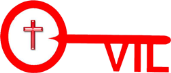 4 ÷ 2 = 60 ÷ 10 =120 ÷ 10 =18 ÷ 2  =10 ÷ 2 =14 ÷ 2 =100 ÷ 10 =10 ÷ 5 =110 ÷ 11 =16 ÷ 2 =24 ÷ 2 = 36The other 11 club1.	  4 ÷ 2 = 2.	  60 ÷ 10 =3.	  120 ÷ 10 =4.	  18 ÷ 2  =5.	  10 ÷ 2 =6.	  14 ÷ 2 =7.	  100 ÷ 10 =8.	  10 ÷ 5 =9.	  110 ÷ 11 =10.    16 ÷ 2 =11.    24 ÷ 2 =